Partnerschaft für Demokratie Olbernhau und Umlandgemeinden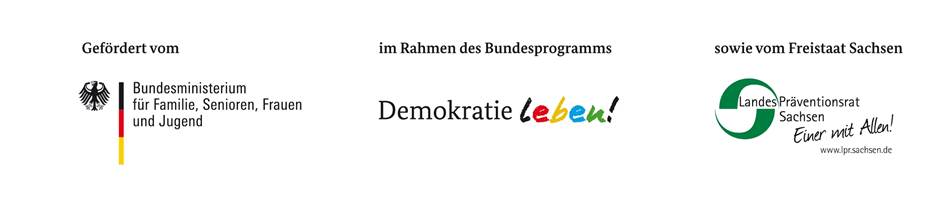 (bitte zutreffendes unterstreichen)1. Wie alt sind Sie? Ich bin ...… Jahre alt.2. Ihr Geschlecht ist weiblich - männlich3. Hat die Veranstaltung in der Freizeit oder Unterrichts-/Arbeitszeit stattgefunden?  Freizeit	 Unterrichts-/Arbeitszeit	 sowohl als auch4. In welchem Umfang haben Sie an der Veranstaltung teilgenommen?  an allen Teilen der Veranstaltung	 an mehr als der Hälfte	 an weniger als der Hälfte5. Warum haben Sie an der Veranstaltung teilgenommen?     (Kreuzen Sie bitte alles an, was für Sie zutrifft.) 	weil mich das Thema interessiert 	weil meine Freunde auch teilnahmen	weil ich etwas für die Praxis lernen wollte 	weil ich gerade nichts anderes vorhatte 	weil es in den Projekttagen angeboten wurde und ich mich dafür gemeldet habe	weil es in den Projekttagen angeboten und ich dafür eingeteilt wurde 	weil ich teilnehmen musste 	etwas anderes, bitte nennen: …………………………………………………………
6. Wie haben Sie von der Veranstaltung erfahren? 	Ich habe sie mir selbst gesucht. 	Ich wurde von der Schule/ Arbeitsstelle informiert. 	Ich bin zufällig darauf gestoßen. 	Sonstiges: …....................................... 	Jemand hat mir davon erzählt.7. Nun möchten wir noch Ihre Einschätzungen zur Veranstaltung erfragen:Wenn Sie die Veranstaltung insgesamt  benoten müssten, welche Zensur würden Sie vergeben? 1	 2	 3	 4	 5	 6Bitte benoten Sie, wie interessant die Inhalte des Projektes waren. 1	 2	 3	 4	 5	 6Bitte benoten Sie die Gestaltung und den Ablauf der Veranstaltung. 1	 2	 3	 4	 5	 6DANKESie haben an einer Veranstaltung im Bundesprogramm Demokratie leben! teilgenommen. Bitte beantworten Sie einige Fragen zu dieser Veranstaltung: 